Выставка талантов «Я не волшебник, я только учусь»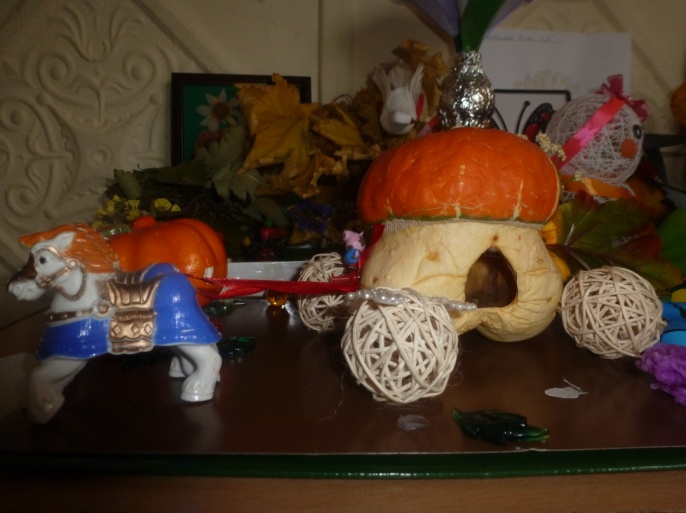 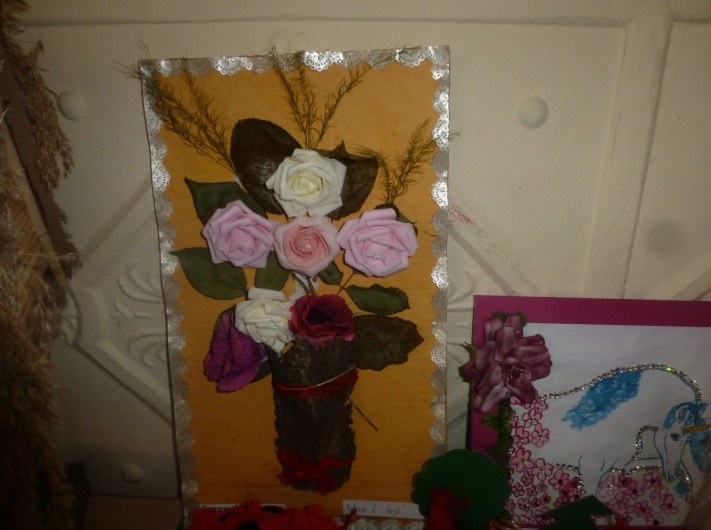 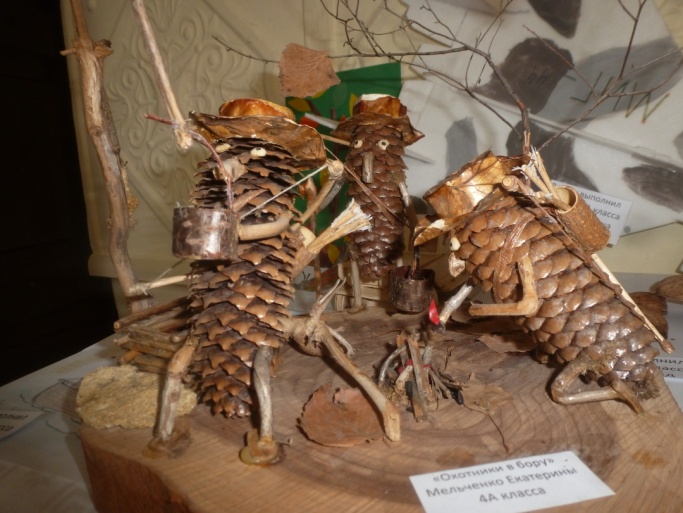 Ежегодно  в  начальной школе  проходит  выставка талантов «Я не волшебник, я только учусь», на которой подводятся итоги внеурочной деятельности . Организация выставок очень значима как для детей, так и родителей. Во время подготовки к выставкам дети узнают много нового и интересного. Все работы выполняются в разных техниках, как в традиционных так и нетрадиционных. Выставки получаются очень красочными, яркими и радуют своим разнообразием детей и взрослых. Поделки,  разные по размеру, изготовленные  из разных материалов  и в разной технике, объединяет то, что все они сделаны с душой и любовью, чтобы порадовать других своим мастерством и поделиться творческими идеями. 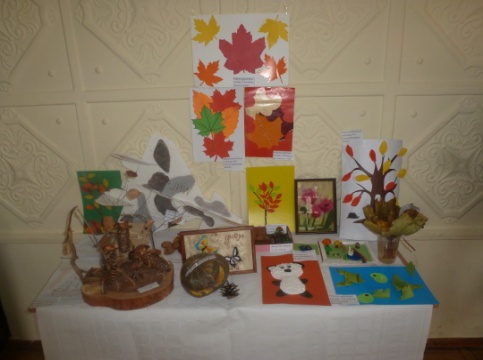 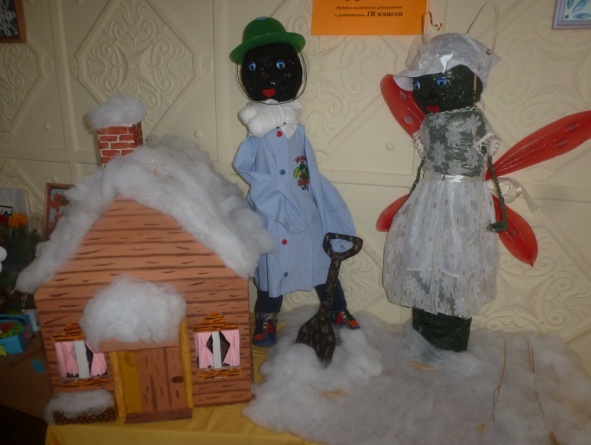 Благодаря выставкам у детей повышается самооценка, развивается художественный вкус.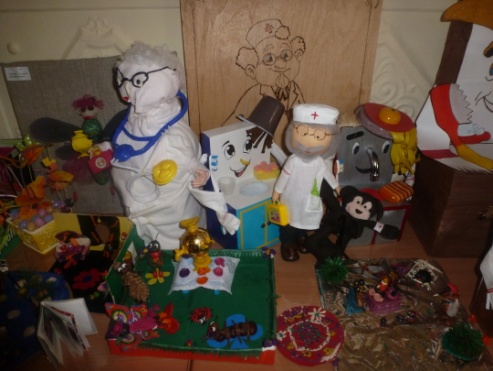 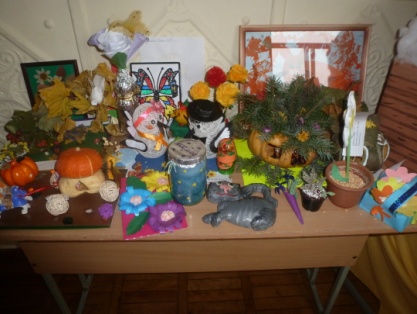 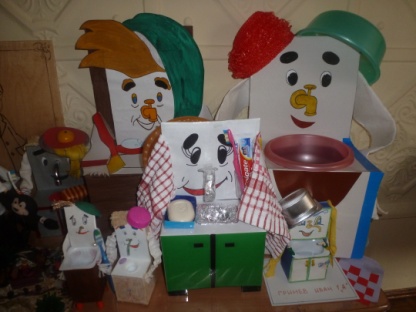 